AICE/AP Testing 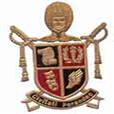 AICE/AP Testing AICE/AP Testing AICE/AP Testing AICE/AP Testing AICE/AP Testing AICE/AP Testing SundayMondayTuesdayWednesdayThursdayFridaySaturday2425 8021 English General AM26 9693 Marine Science PM9990 Psychology  AM27 289093EnglishLanguageAM9693 Marine Science PM29 9990 Psychology  AM9694 Thinking Skills PM3012  8021 English General AM9239Global Perspectives AM9693 “A” Marine Science PMUS Gov’t and Politics AMSpanish Lit PM 3 AP Environmental Sci AMPsychology PM49093EnglishLanguageAM 9389 History PMEnglish Lit and Comp AM5 AP Human AMAP MacroEconomics AM9709 Math PMAP Stats PM6  9389 History PMUS History AM7 89  9693 “A” Marine Science PM9709 Math PM9701 Chemistry AMCALC AB AMCALC BC AMComputer Science Principles AM10 9699 Sociology PMEnglish Language AM11 9700 Biology AMSpanish Lang AMBiology PMMicroeconomics PM129694 Thinking Skills PMWorld History Modern AM13  9695 English Lit AMMusic Theory PM141516  9695 English Lit AM17   English Lit and Comp AM 12:0018US History AM 12:00MacroEconomics 4:00 PM19  9702 Physics  AM9699 Sociology PMUS Gov’t and Politics 12:00World History Modern 12:00Psychology 4:00All AP Art Portfolios by 8:00 pm on May 2020Spanish Lang 8:00  amSpanish Lit 12:00 PM212223 CALC AB 8:00 amCALC BC AM 8:00 am24 25 English Language 12:00Computer Sci Principles 4:0026 9702 Physics PracticalBiology 12:00Environmental Science 4:0027 AP Human 12:00Microeconomics 4:00282930319701 Chemistry AM Practical1 2 9700 Biology Practical3 9701Chem Jun 7 AM9702 Physics Jun 8 AM9700 Bio MC Jun9 AM